
Erklärung Begünstigung Todesfallkapital 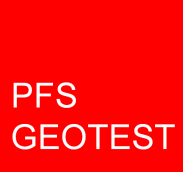 			Erklärung senden an:Personalfürsorgestiftung		PFS der Firma GEOTEST AGder Firma GEOTEST AG		c/o VZ Insurance Services AGBernstrasse 165			Spitalgasse 333052 Zollikofen			3011 BernPersonalien versicherte PersonName / Vorname:				AHV-Nummer:	Adresse/PLZ/Ort:					Begünstigungen (Art. 6.5.8 Stiftungsreglement)Bezugsberechtigte GruppeEhegatte und Kinder, die nach Art. 6.5.6 Anspruch auf eine Rente haben




Natürliche Personen mit Unterstützung oder Lebensgemeinschaft oder gemeinsame Kinder
Kinder des Verstorbenen ohne Anspruch Art. 6.5.6, Eltern oder Geschwister

Name / Vorname______________________________________________________________________________________________________________
________________________________________________________________________________________Geburtsdatum_____________________________________________________________________________________
____________________________________________________________________Anteil __________________________________________________
________________________________________Allgemeiner HinweisDas Formular muss zu Lebzeiten des Versicherten oder Invalidenrentners der Personalfürsorgestiftung eingereicht werden. Fehlt die Erklärung und sind mehrere Anspruchsberechtigte in einem Buchstaben, wird das Todesfallkapital nach Köpfen aufgeteilt.Die vorgehende Gruppe schliesst die nachfolgende jeweils von der Bezugsberechtigung aus. Solange beispielsweise Personen der Gruppe a leben, sind diese anspruchsberechtigt und Personen der Gruppe b oder c sind nicht bezugsberechtigt.Die versicherte Person nimmt zur Kenntnis, dass diese Erklärung hinfällig wird, falls sie gesetzlichen oder steuerrechtlichen Vorschriften widerspricht.Unterschriften		Versicherte Person		Lebenspartner/in						
Ort und Datum		Unterschrift		Unterschrift